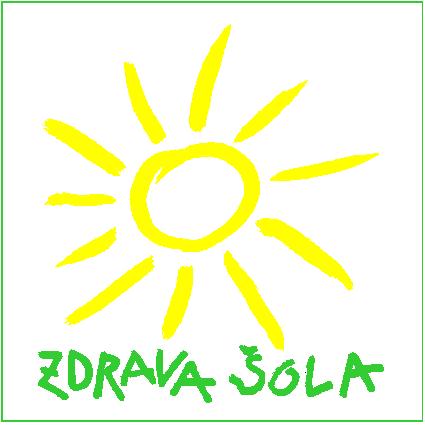 Sabina Klemenčič, vodjaČlanice TIMA ZŠ:Vesna KukavicaAnica TramteSimona Tabor Urška Picek (POŠ Bučka) Nuška Košak   Jasmina Povše 						   Sabina Hočevar2023 – 2024https://www.frana-metelka-skocjan.si/e-olstvo/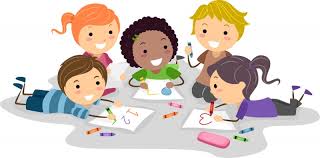 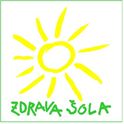 PRIJATELJSKI RAZREDI 2023/2024ZDRAVA ŠOLA  v 2023-2024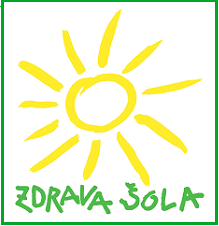 * UREJANJE OKOLICE ŠOLE
1. a – NUŠKA KOŠAK8.a- JAN CERLE1.b – TEA HERMANDIĆ (nad. TEA KUMP)8.b- TANJA LUŠTEK2. a – LIDIJA KALIN6.a – ALENKA HRASTAR2. b – ANDREJKA ŠTIMFEL       (nad.MATEJA ZAKŠEK)6.b – SABINA KLEMENČIČ2.c –MAJA SALAMON (nad. TINA GORENC)6.c – GABRIJELA KOVAČ3. a – KATJA PLOJ7.a – MATEJA SLADIČ3. b – URŠKA RUDMAN7.b – TADEJA LAH4. a – JASMINA POVŠE9.a – SABINA HOČEVAR4. b – ALEKSANDER BOŽIČ9.b – IRENA PLETERSKI5. a – TINA JANČARVrtec-VSEVEDI 5.b  - JASMINA BLAŽONVrtec- RAZISKOVALCIVsebina/nalogaCILJI in DEJAVNOSTI:UdeleženciČas izvajanjaČLANI OŽJEGA AKTIVASIMONA TABOR (vrtec), NUŠKA KOŠAK (1. VIO), JASMINA POVŠE (2. VIO), SABINA KLEMENČIČ (3. VIO), SABINA HOČEVAR (NAR AKTIV), ANICA TRAMTE, VESNA KUKAVICA (SVETOVALNA SLUŽBA) URŠKA PICEK (POŠ Bučka)SIMONA TABOR (vrtec), NUŠKA KOŠAK (1. VIO), JASMINA POVŠE (2. VIO), SABINA KLEMENČIČ (3. VIO), SABINA HOČEVAR (NAR AKTIV), ANICA TRAMTE, VESNA KUKAVICA (SVETOVALNA SLUŽBA) URŠKA PICEK (POŠ Bučka)SIMONA TABOR (vrtec), NUŠKA KOŠAK (1. VIO), JASMINA POVŠE (2. VIO), SABINA KLEMENČIČ (3. VIO), SABINA HOČEVAR (NAR AKTIV), ANICA TRAMTE, VESNA KUKAVICA (SVETOVALNA SLUŽBA) URŠKA PICEK (POŠ Bučka)1- EKOLOŠKE VSEBINEV sklopu ekologije na naši šoli utečeno poteka LOČENO ZBIRANJEBIOLOŠKIH ODPADKOV, BATERIJ- ponudnik in NOVI KROGTONERJEV in STAREGA PAPIRJA  (v okviru Tedna otroka)Obeleženje dneva DAN ZEMLJE ( Novo mesto)UREJANJE OKOLICE:
- PO SEZNAMU / RAZPORED PO ODDELKIH*vsi učenciin zaposlenišolska kuhinja- ločevanje bio. odpadkov, tonerjev, baterij, urejanje okolice skozi celo šolsko leto.- 2 zbiralni akciji starega papirja: (papir obvezno tehtamo)
- OKTOBER
- APRILDan Zemlje  - 24. aprilZOBNA PREVENTIVA - redna sistematika in predavanja o higieni zob- sodelovanje na tekmovanju »čisti zobki«- sodelovanje in informiranje preko delavnic ZDUčenci prve, druge triade, zdravstveno osebjePo programu ZD PRIJATELJSKI RAZREDIMlajši in starejši učenci si izmenjajo ideje, izkušnje in se učijo drug od drugega ob podpori in vodenih dejavnostih, ki jih pripravita razrednika prijateljskih razredov. Predlogi dejavnosti: DEJAVNOSTI OB TEDNU OTROKA PRAZNIČNO OBDAROVANJE IN DRUŽENJEDRUŽENJE BRALNE URICE (STAREJŠI – MLAJŠIM, JUTRANJI ČAS)SKRB ZA OKOLJE  IN ZDRAVJE (urejanje šolske okolice, pohod, zadnji šolski dan…)Sodelovanje in povezovanje v šolskih projektih, ND, ŠD, KD…Prijateljska razredaCelo šolsko letoODNOS DO DUŠEVNEGA IN TELESNEGA ZDRAVJARazvijanje  odnosa do zdravega načina življenjain prehranjevanja ter povečanje skrbi za lastno psihofizično stanje:  - v povezavi s projektom Shema šolskega sadja in zelenjave- pravilno nošenje šolske torbe in skrb za zdravje hrbtenice- opozarjanje na nevarnosti kajenja (vajpanja)- spodbujanje vsakodnevnega gibanja v naravi, ohranjanje telesne kondicije- kuharsko tekmovanje v povezavi – tradicionalni slovenski zajtrk-projekti povezani z UNESCO mrežo, 
- RAP dejavnosti
- dejavnosti NIČELNE TOLERANCE DO NASILJA, PROSTOVOLJSTVO-obeleženje Evropskega dne medgeneracijske solidarnostiOB TEM SE NAČRTUJE Izvedba delavnic:1. delavnice v sklopu ND (odraščanje, odvisnosti…)
2. delavnice in predavanja v sodelovanju z ZD Novo mesto
3. aktivnosti pri razrednih urah/ mesečno: TO SEM JAZ; KO ME STRESA STRES; TRENING SOCIALNIH VEŠČIN (sklop delavnic: pomen odnosov, zdrava komunikacija, spopadanje s konflikti in frustracijami, poznam čustva in jih razumem, ko sem v stresu; STRAH, ŽALOST,TREMA, itd.)4.obeleženje EVROPSKEGA DNE medgeneracijske solidarnosti: Gre za prvi korak v nacionalni akciji "Pokloni čas, polepšaj dan!", kateri se je priključila tudi Slovenska mreža zdravih šol.Dejavnosti  bodo potekale v celotnem letošnjem letu, naslednji mejnik bo 1. oktobra 2023, ko obeležujemo mednarodni dan starejših. Dejavnost sovpada z Nacionalnim mesecem skupnega branja (8.9.-8.10.2023) in se zaključi s tednom otroka.Pri dejavnosti dajemo poudarek medsektorskemu sodelovanju v lokalni skupnosti, medgeneracijskemu sodelovanju in kulturnemu pridihu, v katerem je v ospredju knjiga.V sklopu te VSEBINE se bodo dejavnosti navezovale na  rdečo nit vseh slovenskih Zdravih šol , ki je v šolskem letu 2023/24:LEPA BESEDA, LEPE ODNOSE NAJDE!Rdeča nit je tako namenjena spodbujanju dobrih medsebojnih odnosov med učenci/dijaki, učitelji, starši in vsemi, ki sodelujejo v vzgojno-izobraževalnem procesu, (s)pobudami za zmanjševanje vseh vrst nasilja in predvsem različnim dejavnostim, ki pripomorejo k dobremu duševnemu zdravju. Z dejavnostmi Zdrave šole se bomo navezovali tudi na PREDNOSTNO NALOGO ŠOLE:Vzgojno področje:Krepitev spoštljive medsebojne komunikacije in odnosov.Izobraževalno področje šole:Razvijanje pismenosti: bralne, funkcionalne, digitalne…-Obeleženje 30. obletnice obstoja Mreže Zdravih šol( različne dejavnosti)Vsi učenci, zaposleniCelo šolsko leto8.9- 8.10. 2023TEDENODDELEKZADOLŽENIPODROČJE25. 9. - 5. 10. 20239. BIRENA PLETERSKI, IGOR PANGERČIČ, HIŠNIKOTOK PRED ŠOLO, VHODNA PLOŠČAD S STOPNIŠČEM, ŠOLSKO IGRIŠČE, TRAVNATO IGRIŠČE, PARKIRIŠČE NAD ŠOLO, PROSTOR POD POŽARNIM STOPNIŠČEM 9. 10. – 16 . 10. 20238. BTANJA LUŠTEK, VESNA KUKAVICA, HIŠNIKOTOK PRED ŠOLO, VHODNA PLOŠČAD S STOPNIŠČEM, ŠOLSKO IGRIŠČE, TRAVNATO IGRIŠČE, PARKIRIŠČE NAD ŠOLO, PROSTOR POD POŽARNIM STOPNIŠČEM 23. 10. – 27. 10.20237. BTADEJA LAH; ANDREJ PRIMC ,HIŠNIKOTOK PRED ŠOLO, VHODNA PLOŠČAD S STOPNIŠČEM, ŠOLSKO IGRIŠČE, TRAVNATO IGRIŠČE, PARKIRIŠČE NAD ŠOLO, PROSTOR POD POŽARNIM STOPNIŠČEM 6. 11. – 10. 11.20236. BSABINA KLEMENČIČ, LUKA LENART , HIŠNIKOTOK PRED ŠOLO, VHODNA PLOŠČAD S STOPNIŠČEM, ŠOLSKO IGRIŠČE, TRAVNATO IGRIŠČE, PARKIRIŠČE NAD ŠOLO, PROSTOR POD POŽARNIM STOPNIŠČEM 20. 11. – 24. 11.20236. AALENKA HRASTAR, MAJA KROŠELJ, HIŠNIKOTOK PRED ŠOLO, VHODNA PLOŠČAD S STOPNIŠČEM, ŠOLSKO IGRIŠČE, TRAVNATO IGRIŠČE, PARKIRIŠČE NAD ŠOLO, PROSTOR POD POŽARNIM STOPNIŠČEM 4. 12. - 8. 12.20236. CGABRIJELA KOVAČ, DARJA PLUT , HIŠNIKOTOK PRED ŠOLO, VHODNA PLOŠČAD S STOPNIŠČEM, ŠOLSKO IGRIŠČE, TRAVNATO IGRIŠČE, PARKIRIŠČE NAD ŠOLO, PROSTOR POD POŽARNIM STOPNIŠČEM 18. 12. – 22. 12. 20238. AJAN CERLE, MANJA TRAVNIKAR ,HIŠNIKOTOK PRED ŠOLO, VHODNA PLOŠČAD S STOPNIŠČEM, ŠOLSKO IGRIŠČE, TRAVNATO IGRIŠČE, PARKIRIŠČE NAD ŠOLO, PROSTOR POD POŽARNIM STOPNIŠČEM 6. 3. – 10. 3.20239. ASABINA HOČEVAR, KATJA ŽIBERT, HIŠNIKOTOK PRED ŠOLO, VHODNA PLOŠČAD S STOPNIŠČEM, ŠOLSKO IGRIŠČE, TRAVNATO IGRIŠČE, PARKIRIŠČE NAD ŠOLO, PROSTOR POD POŽARNIM STOPNIŠČEM 20. 3. – 24. 3.20237.AMATEJA SLADIČ, DANIELA ZUPAN DEŽMAN, HIŠNIKOTOK PRED ŠOLO, VHODNA PLOŠČAD S STOPNIŠČEM, ŠOLSKO IGRIŠČE, TRAVNATO IGRIŠČE, PARKIRIŠČE NAD ŠOLO, PROSTOR POD POŽARNIM STOPNIŠČEM 3. 4. – 7. 4.20236.AALENKA HRASTAR, MAJA KROŠELJ, HIŠNIKOTOK PRED ŠOLO, VHODNA PLOŠČAD S STOPNIŠČEM, ŠOLSKO IGRIŠČE, TRAVNATO IGRIŠČE, PARKIRIŠČE NAD ŠOLO, PROSTOR POD POŽARNIM STOPNIŠČEM 17. 4. – 24.4.20236. BSABINA KLEMENČIČ, METKA BABIČ, HIŠNIKOTOK PRED ŠOLO, VHODNA PLOŠČAD S STOPNIŠČEM, ŠOLSKO IGRIŠČE, TRAVNATO IGRIŠČE, PARKIRIŠČE NAD ŠOLO, PROSTOR POD POŽARNIM STOPNIŠČEM 8. 5. – 12. 5.20236. CGABRIJELA KOVAČ, DARJA PLUT, HIŠNIKOTOK PRED ŠOLO, VHODNA PLOŠČAD S STOPNIŠČEM, ŠOLSKO IGRIŠČE, TRAVNATO IGRIŠČE, PARKIRIŠČE NAD ŠOLO, PROSTOR POD POŽARNIM STOPNIŠČEM 22. 5. – 26. 5.20237. BTADEJA LAH, ANDREJ PRIMC, HIŠNIKOTOK PRED ŠOLO, VHODNA PLOŠČAD S STOPNIŠČEM, ŠOLSKO IGRIŠČE, TRAVNATO IGRIŠČE, PARKIRIŠČE NAD ŠOLO, PROSTOR POD POŽARNIM STOPNIŠČEM 5. 6. - 9. 6.20237. AMATEJA SLADIČ, DANIELA ZUPAN DEŽMAN, HIŠNIKOTOK PRED ŠOLO, VHODNA PLOŠČAD S STOPNIŠČEM, ŠOLSKO IGRIŠČE, TRAVNATO IGRIŠČE, PARKIRIŠČE NAD ŠOLO, PROSTOR POD POŽARNIM STOPNIŠČEM 